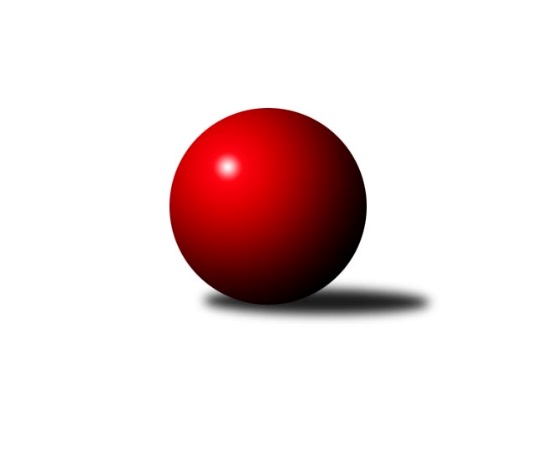 Č.18Ročník 2017/2018	16.7.2024 Severočeská divize 2017/2018Statistika 18. kolaTabulka družstev:		družstvo	záp	výh	rem	proh	skore	sety	průměr	body	plné	dorážka	chyby	1.	KK Hvězda Trnovany B	18	16	0	2	103.5 : 40.5 	(136.0 : 80.0)	2557	32	1764	793	30.6	2.	TJ KK Louny	18	12	0	6	88.0 : 56.0 	(120.5 : 95.5)	2502	24	1736	767	36.8	3.	TJ Jiskra Nový Bor	18	11	2	5	85.0 : 59.0 	(124.5 : 91.5)	2551	24	1760	791	33.7	4.	SK Skalice u Č. Lípy	18	10	0	8	79.5 : 64.5 	(114.0 : 102.0)	2455	20	1717	739	38.2	5.	SKK Bohušovice B	18	8	3	7	72.5 : 71.5 	(106.0 : 110.0)	2482	19	1720	761	35.8	6.	TJ Bižuterie Jablonec n. N.	18	8	1	9	72.0 : 72.0 	(107.0 : 109.0)	2501	17	1729	773	33.1	7.	SK Děčín	18	7	2	9	69.0 : 75.0 	(114.5 : 101.5)	2487	16	1740	747	38.5	8.	TJ Doksy	18	7	1	10	70.0 : 74.0 	(98.5 : 117.5)	2468	15	1718	750	35.3	9.	TJ Kovostroj Děčín	18	7	0	11	61.5 : 82.5 	(103.0 : 113.0)	2514	14	1734	780	35.9	10.	Sokol Spořice	18	5	2	11	56.5 : 87.5 	(93.5 : 122.5)	2453	12	1717	736	45.3	11.	SK Plaston Šluknov	18	5	2	11	52.0 : 92.0 	(87.0 : 129.0)	2464	12	1719	745	39.7	12.	TJ Sokol Blíževedly	18	5	1	12	54.5 : 89.5 	(91.5 : 124.5)	2409	11	1688	721	44.9Tabulka doma:		družstvo	záp	výh	rem	proh	skore	sety	průměr	body	maximum	minimum	1.	KK Hvězda Trnovany B	9	9	0	0	62.0 : 10.0 	(77.5 : 30.5)	2635	18	2704	2581	2.	SK Skalice u Č. Lípy	9	8	0	1	57.0 : 15.0 	(77.5 : 30.5)	2681	16	2756	2587	3.	TJ KK Louny	9	8	0	1	56.5 : 15.5 	(73.5 : 34.5)	2684	16	2814	2554	4.	TJ Jiskra Nový Bor	9	7	1	1	52.0 : 20.0 	(73.0 : 35.0)	2495	15	2622	2387	5.	TJ Doksy	9	7	0	2	49.0 : 23.0 	(60.5 : 47.5)	2503	14	2582	2422	6.	SK Děčín	9	5	1	3	44.5 : 27.5 	(65.0 : 43.0)	2553	11	2647	2487	7.	SKK Bohušovice B	9	5	1	3	38.0 : 34.0 	(54.0 : 54.0)	2493	11	2605	2418	8.	TJ Bižuterie Jablonec n. N.	9	5	0	4	40.0 : 32.0 	(58.0 : 50.0)	2571	10	2663	2435	9.	TJ Sokol Blíževedly	9	5	0	4	39.5 : 32.5 	(58.5 : 49.5)	2497	10	2580	2403	10.	Sokol Spořice	9	3	2	4	35.5 : 36.5 	(51.0 : 57.0)	2383	8	2447	2265	11.	SK Plaston Šluknov	9	3	2	4	33.0 : 39.0 	(51.5 : 56.5)	2497	8	2548	2429	12.	TJ Kovostroj Děčín	9	3	0	6	29.0 : 43.0 	(53.5 : 54.5)	2460	6	2565	2364Tabulka venku:		družstvo	záp	výh	rem	proh	skore	sety	průměr	body	maximum	minimum	1.	KK Hvězda Trnovany B	9	7	0	2	41.5 : 30.5 	(58.5 : 49.5)	2548	14	2625	2493	2.	TJ Jiskra Nový Bor	9	4	1	4	33.0 : 39.0 	(51.5 : 56.5)	2557	9	2735	2357	3.	SKK Bohušovice B	9	3	2	4	34.5 : 37.5 	(52.0 : 56.0)	2480	8	2592	2264	4.	TJ Kovostroj Děčín	9	4	0	5	32.5 : 39.5 	(49.5 : 58.5)	2520	8	2578	2427	5.	TJ KK Louny	9	4	0	5	31.5 : 40.5 	(47.0 : 61.0)	2482	8	2589	2322	6.	TJ Bižuterie Jablonec n. N.	9	3	1	5	32.0 : 40.0 	(49.0 : 59.0)	2494	7	2610	2295	7.	SK Děčín	9	2	1	6	24.5 : 47.5 	(49.5 : 58.5)	2480	5	2593	2380	8.	SK Skalice u Č. Lípy	9	2	0	7	22.5 : 49.5 	(36.5 : 71.5)	2430	4	2570	2344	9.	Sokol Spořice	9	2	0	7	21.0 : 51.0 	(42.5 : 65.5)	2461	4	2568	2385	10.	SK Plaston Šluknov	9	2	0	7	19.0 : 53.0 	(35.5 : 72.5)	2460	4	2538	2352	11.	TJ Doksy	9	0	1	8	21.0 : 51.0 	(38.0 : 70.0)	2464	1	2566	2349	12.	TJ Sokol Blíževedly	9	0	1	8	15.0 : 57.0 	(33.0 : 75.0)	2399	1	2518	2180Tabulka podzimní části:		družstvo	záp	výh	rem	proh	skore	sety	průměr	body	doma	venku	1.	KK Hvězda Trnovany B	11	9	0	2	55.5 : 32.5 	(73.0 : 59.0)	2544	18 	5 	0 	0 	4 	0 	2	2.	TJ Jiskra Nový Bor	11	8	1	2	57.0 : 31.0 	(81.5 : 50.5)	2570	17 	5 	0 	1 	3 	1 	1	3.	TJ KK Louny	11	7	0	4	53.5 : 34.5 	(69.5 : 62.5)	2499	14 	5 	0 	1 	2 	0 	3	4.	SK Skalice u Č. Lípy	11	7	0	4	52.0 : 36.0 	(75.0 : 57.0)	2480	14 	5 	0 	1 	2 	0 	3	5.	SKK Bohušovice B	11	5	3	3	46.0 : 42.0 	(65.5 : 66.5)	2489	13 	3 	1 	2 	2 	2 	1	6.	SK Děčín	11	5	1	5	47.5 : 40.5 	(75.5 : 56.5)	2480	11 	3 	1 	2 	2 	0 	3	7.	Sokol Spořice	11	4	2	5	37.0 : 51.0 	(61.0 : 71.0)	2446	10 	2 	2 	1 	2 	0 	4	8.	TJ Bižuterie Jablonec n. N.	11	4	0	7	38.0 : 50.0 	(63.5 : 68.5)	2495	8 	2 	0 	3 	2 	0 	4	9.	TJ Kovostroj Děčín	11	4	0	7	38.0 : 50.0 	(63.0 : 69.0)	2518	8 	1 	0 	4 	3 	0 	3	10.	TJ Doksy	11	3	1	7	40.0 : 48.0 	(60.5 : 71.5)	2464	7 	3 	0 	2 	0 	1 	5	11.	TJ Sokol Blíževedly	11	3	1	7	36.5 : 51.5 	(55.5 : 76.5)	2408	7 	3 	0 	3 	0 	1 	4	12.	SK Plaston Šluknov	11	2	1	8	27.0 : 61.0 	(48.5 : 83.5)	2460	5 	1 	1 	3 	1 	0 	5Tabulka jarní části:		družstvo	záp	výh	rem	proh	skore	sety	průměr	body	doma	venku	1.	KK Hvězda Trnovany B	7	7	0	0	48.0 : 8.0 	(63.0 : 21.0)	2600	14 	4 	0 	0 	3 	0 	0 	2.	TJ KK Louny	7	5	0	2	34.5 : 21.5 	(51.0 : 33.0)	2541	10 	3 	0 	0 	2 	0 	2 	3.	TJ Bižuterie Jablonec n. N.	7	4	1	2	34.0 : 22.0 	(43.5 : 40.5)	2530	9 	3 	0 	1 	1 	1 	1 	4.	TJ Doksy	7	4	0	3	30.0 : 26.0 	(38.0 : 46.0)	2483	8 	4 	0 	0 	0 	0 	3 	5.	TJ Jiskra Nový Bor	7	3	1	3	28.0 : 28.0 	(43.0 : 41.0)	2513	7 	2 	1 	0 	1 	0 	3 	6.	SK Plaston Šluknov	7	3	1	3	25.0 : 31.0 	(38.5 : 45.5)	2480	7 	2 	1 	1 	1 	0 	2 	7.	SK Skalice u Č. Lípy	7	3	0	4	27.5 : 28.5 	(39.0 : 45.0)	2470	6 	3 	0 	0 	0 	0 	4 	8.	SKK Bohušovice B	7	3	0	4	26.5 : 29.5 	(40.5 : 43.5)	2471	6 	2 	0 	1 	1 	0 	3 	9.	TJ Kovostroj Děčín	7	3	0	4	23.5 : 32.5 	(40.0 : 44.0)	2495	6 	2 	0 	2 	1 	0 	2 	10.	SK Děčín	7	2	1	4	21.5 : 34.5 	(39.0 : 45.0)	2509	5 	2 	0 	1 	0 	1 	3 	11.	TJ Sokol Blíževedly	7	2	0	5	18.0 : 38.0 	(36.0 : 48.0)	2425	4 	2 	0 	1 	0 	0 	4 	12.	Sokol Spořice	7	1	0	6	19.5 : 36.5 	(32.5 : 51.5)	2449	2 	1 	0 	3 	0 	0 	3 Zisk bodů pro družstvo:		jméno hráče	družstvo	body	zápasy	v %	dílčí body	sety	v %	1.	Alena Dunková 	TJ Jiskra Nový Bor 	15	/	16	(94%)	25	/	32	(78%)	2.	Zdeněk Kandl 	KK Hvězda Trnovany B 	14	/	15	(93%)	26	/	30	(87%)	3.	Miloslav Plíšek 	SK Děčín 	14	/	18	(78%)	28	/	36	(78%)	4.	Patrik Lojda 	TJ KK Louny 	14	/	18	(78%)	26	/	36	(72%)	5.	Václav Vlk 	TJ Bižuterie Jablonec n. N. 	14	/	18	(78%)	24	/	36	(67%)	6.	Ladislav, ml. Javorek ml.	SK Skalice u Č. Lípy  	14	/	18	(78%)	21	/	36	(58%)	7.	Rudolf Hofmann 	TJ KK Louny 	13	/	13	(100%)	22	/	26	(85%)	8.	Petr Kohlíček 	TJ Jiskra Nový Bor 	13	/	18	(72%)	20.5	/	36	(57%)	9.	Ladislav Koláček 	SKK Bohušovice B 	13	/	18	(72%)	20	/	36	(56%)	10.	Radek Šípek 	SKK Bohušovice B 	12.5	/	18	(69%)	25.5	/	36	(71%)	11.	Martin Kortan 	TJ Jiskra Nový Bor 	12	/	17	(71%)	25.5	/	34	(75%)	12.	Jiří, st. Klíma st.	TJ Doksy 	12	/	18	(67%)	22	/	36	(61%)	13.	Petr Kramer 	SK Děčín 	12	/	18	(67%)	21.5	/	36	(60%)	14.	Jaroslav Chvojka 	SKK Bohušovice B 	12	/	18	(67%)	21	/	36	(58%)	15.	Petr Kubita 	KK Hvězda Trnovany B 	11	/	13	(85%)	17	/	26	(65%)	16.	Petr Kout 	TJ Jiskra Nový Bor 	11	/	16	(69%)	20.5	/	32	(64%)	17.	Jaroslava Vacková 	TJ Doksy 	11	/	18	(61%)	18.5	/	36	(51%)	18.	Vratislav Kubita 	KK Hvězda Trnovany B 	11	/	18	(61%)	18	/	36	(50%)	19.	Jitka Rollová 	TJ KK Louny 	10.5	/	14	(75%)	20	/	28	(71%)	20.	Oldřich, st. Lukšík st.	Sokol Spořice 	10.5	/	18	(58%)	23.5	/	36	(65%)	21.	Libor Hrnčíř 	SK Skalice u Č. Lípy  	10	/	12	(83%)	17.5	/	24	(73%)	22.	Jiří Pachl 	TJ Bižuterie Jablonec n. N. 	10	/	17	(59%)	22	/	34	(65%)	23.	Jiří Kuric 	TJ Doksy 	9	/	12	(75%)	11	/	24	(46%)	24.	Alois Veselý 	TJ Sokol Blíževedly 	9	/	14	(64%)	17	/	28	(61%)	25.	Oldřich Vlasák 	SK Skalice u Č. Lípy  	9	/	15	(60%)	20	/	30	(67%)	26.	Tomáš Mrázek 	TJ Kovostroj Děčín 	9	/	16	(56%)	18	/	32	(56%)	27.	Radek Marušák 	SK Plaston Šluknov 	9	/	16	(56%)	17.5	/	32	(55%)	28.	Zdeněk Vokatý 	TJ Bižuterie Jablonec n. N. 	9	/	16	(56%)	16.5	/	32	(52%)	29.	Petr Guth 	TJ Sokol Blíževedly 	9	/	16	(56%)	16.5	/	32	(52%)	30.	Jiří Pádivý 	TJ Doksy 	9	/	17	(53%)	18	/	34	(53%)	31.	Milan Polcar 	Sokol Spořice 	9	/	17	(53%)	14	/	34	(41%)	32.	Jiří Přeučil 	TJ Sokol Blíževedly 	8.5	/	16	(53%)	15.5	/	32	(48%)	33.	Petr Fabian 	KK Hvězda Trnovany B 	8	/	10	(80%)	17	/	20	(85%)	34.	Radek Jung 	TJ KK Louny 	8	/	14	(57%)	15	/	28	(54%)	35.	Václav Paluska 	TJ Doksy 	8	/	16	(50%)	14.5	/	32	(45%)	36.	Vladimír Beneš 	SK Děčín 	8	/	18	(44%)	20	/	36	(56%)	37.	Radek Mach 	SK Děčín 	8	/	18	(44%)	19.5	/	36	(54%)	38.	Tomáš Novák 	TJ Kovostroj Děčín 	8	/	18	(44%)	15	/	36	(42%)	39.	Robert Häring 	SK Skalice u Č. Lípy  	7.5	/	13	(58%)	13	/	26	(50%)	40.	Bohumil Navrátil 	KK Hvězda Trnovany B 	7	/	12	(58%)	14.5	/	24	(60%)	41.	Miroslav Pastyřík 	TJ Bižuterie Jablonec n. N. 	7	/	14	(50%)	17.5	/	28	(63%)	42.	Martin Dolejší 	KK Hvězda Trnovany B 	7	/	14	(50%)	12.5	/	28	(45%)	43.	Martin Perníček 	SKK Bohušovice B 	7	/	18	(39%)	13	/	36	(36%)	44.	Martin Bergerhof 	KK Hvězda Trnovany B 	6.5	/	7	(93%)	12	/	14	(86%)	45.	Pavel Piskoř 	TJ Kovostroj Děčín 	6	/	10	(60%)	14	/	20	(70%)	46.	Petr Staněk 	TJ Kovostroj Děčín 	6	/	12	(50%)	14	/	24	(58%)	47.	František Pfeifer 	TJ KK Louny 	6	/	12	(50%)	10	/	24	(42%)	48.	Horst Schmiedl 	Sokol Spořice 	6	/	13	(46%)	14	/	26	(54%)	49.	Jiří Piskáček 	SK Skalice u Č. Lípy  	6	/	13	(46%)	13.5	/	26	(52%)	50.	Ladislav Bírovka 	TJ Kovostroj Děčín 	6	/	13	(46%)	11.5	/	26	(44%)	51.	Václav Kořánek 	SK Plaston Šluknov 	6	/	16	(38%)	14	/	32	(44%)	52.	Jan Zeman 	TJ Bižuterie Jablonec n. N. 	6	/	17	(35%)	12	/	34	(35%)	53.	Lenka Kohlíčková 	TJ Jiskra Nový Bor 	6	/	18	(33%)	14	/	36	(39%)	54.	Štefan Kutěra 	Sokol Spořice 	6	/	18	(33%)	11	/	36	(31%)	55.	Pavel Čubr 	SK Děčín 	5.5	/	18	(31%)	12	/	36	(33%)	56.	Radek Kandl 	KK Hvězda Trnovany B 	5	/	10	(50%)	13	/	20	(65%)	57.	Veronika Čermáková 	TJ Sokol Blíževedly 	5	/	11	(45%)	9.5	/	22	(43%)	58.	Pavel Hájek 	TJ Sokol Blíževedly 	5	/	11	(45%)	9.5	/	22	(43%)	59.	Filip Hons 	TJ Bižuterie Jablonec n. N. 	5	/	11	(45%)	8	/	22	(36%)	60.	Anna Houdková 	SKK Bohušovice B 	5	/	12	(42%)	9.5	/	24	(40%)	61.	Jiří Tůma 	TJ Bižuterie Jablonec n. N. 	5	/	12	(42%)	7	/	24	(29%)	62.	Eduard, ml. Kezer ml.	SK Skalice u Č. Lípy  	5	/	14	(36%)	8	/	28	(29%)	63.	Jitka Jonášová 	SK Plaston Šluknov 	5	/	15	(33%)	14	/	30	(47%)	64.	Jiří Šácha 	SK Skalice u Č. Lípy  	5	/	16	(31%)	14	/	32	(44%)	65.	Pavel Jablonický 	TJ Kovostroj Děčín 	5	/	16	(31%)	13.5	/	32	(42%)	66.	Jiří Kucej 	TJ Doksy 	5	/	16	(31%)	11.5	/	32	(36%)	67.	Petr Pop 	TJ KK Louny 	4.5	/	10	(45%)	8	/	20	(40%)	68.	Eliška Marušáková 	SK Plaston Šluknov 	4	/	11	(36%)	8.5	/	22	(39%)	69.	Jan Sklenář 	SK Plaston Šluknov 	4	/	13	(31%)	12	/	26	(46%)	70.	Miloš Chovanec 	TJ KK Louny 	4	/	14	(29%)	11.5	/	28	(41%)	71.	Václav Kordulík 	Sokol Spořice 	4	/	17	(24%)	14	/	34	(41%)	72.	Ivan Novotný 	SK Děčín 	3.5	/	13	(27%)	11.5	/	26	(44%)	73.	Vlastimil Václavík 	TJ Sokol Blíževedly 	3	/	6	(50%)	8	/	12	(67%)	74.	Simona Šťastná 	TJ Jiskra Nový Bor 	3	/	6	(50%)	7	/	12	(58%)	75.	Ladislav Hojný 	SK Plaston Šluknov 	3	/	6	(50%)	6	/	12	(50%)	76.	Václav, ml. Valenta ml.	TJ KK Louny 	3	/	8	(38%)	6	/	16	(38%)	77.	Petr Veselý 	TJ Kovostroj Děčín 	3	/	13	(23%)	8	/	26	(31%)	78.	František Tomík 	SK Plaston Šluknov 	3	/	14	(21%)	5	/	28	(18%)	79.	Jiří Wetzler 	Sokol Spořice 	3	/	15	(20%)	9.5	/	30	(32%)	80.	Michal Gajdušek 	TJ Jiskra Nový Bor 	3	/	17	(18%)	12	/	34	(35%)	81.	Vladimír Chrpa 	SKK Bohušovice B 	3	/	17	(18%)	12	/	34	(35%)	82.	Roman Slavík 	TJ Kovostroj Děčín 	2	/	2	(100%)	4	/	4	(100%)	83.	Josef Březina 	TJ Doksy 	2	/	4	(50%)	3	/	8	(38%)	84.	Roman Voráček 	KK Hvězda Trnovany B 	2	/	6	(33%)	5	/	12	(42%)	85.	Milan Mestek 	Sokol Spořice 	2	/	6	(33%)	2.5	/	12	(21%)	86.	Adéla Exnerová 	TJ Kovostroj Děčín 	1.5	/	6	(25%)	3	/	12	(25%)	87.	Ladislav, st. Javorek st.	SK Skalice u Č. Lípy  	1	/	1	(100%)	2	/	2	(100%)	88.	Miroslav Bachor 	TJ Kovostroj Děčín 	1	/	1	(100%)	2	/	2	(100%)	89.	Jitka Jindrová 	Sokol Spořice 	1	/	1	(100%)	2	/	2	(100%)	90.	Petr Andres 	Sokol Spořice 	1	/	2	(50%)	3	/	4	(75%)	91.	Eduard, st. Kezer st.	SK Skalice u Č. Lípy  	1	/	2	(50%)	2	/	4	(50%)	92.	Roman Filip 	SKK Bohušovice B 	1	/	3	(33%)	4	/	6	(67%)	93.	Stanislava Kroupová 	TJ Sokol Blíževedly 	1	/	3	(33%)	3	/	6	(50%)	94.	Jan Klíma 	SKK Bohušovice B 	1	/	3	(33%)	1	/	6	(17%)	95.	Miroslav Sodomka 	TJ KK Louny 	1	/	4	(25%)	2	/	8	(25%)	96.	Miloš Merkl 	TJ Sokol Blíževedly 	1	/	4	(25%)	2	/	8	(25%)	97.	Zdeněk Jonáš 	SK Plaston Šluknov 	1	/	6	(17%)	5	/	12	(42%)	98.	Jan Koldan 	SK Plaston Šluknov 	1	/	6	(17%)	3	/	12	(25%)	99.	Ludmila Tomášková 	TJ Sokol Blíževedly 	1	/	8	(13%)	2	/	16	(13%)	100.	Josef Matějka 	TJ Sokol Blíževedly 	1	/	14	(7%)	5.5	/	28	(20%)	101.	Petr Mádl 	TJ Doksy 	0	/	1	(0%)	0	/	2	(0%)	102.	Daniela Hlaváčová 	TJ KK Louny 	0	/	1	(0%)	0	/	2	(0%)	103.	Stanislava Hřebenová 	TJ Sokol Blíževedly 	0	/	1	(0%)	0	/	2	(0%)	104.	Jiří Martínek 	SKK Bohušovice B 	0	/	1	(0%)	0	/	2	(0%)	105.	Radim Houžvička 	TJ Sokol Blíževedly 	0	/	1	(0%)	0	/	2	(0%)	106.	Petr Tregner 	SK Skalice u Č. Lípy  	0	/	2	(0%)	1	/	4	(25%)	107.	Marcela Plavcová 	TJ Sokol Blíževedly 	0	/	2	(0%)	1	/	4	(25%)	108.	Aleš Kraus 	SK Děčín 	0	/	2	(0%)	0	/	4	(0%)	109.	Martin Ledwoň 	SK Děčín 	0	/	3	(0%)	2	/	6	(33%)	110.	Radek Kozák 	TJ Doksy 	0	/	3	(0%)	0	/	6	(0%)	111.	Jiří, ml. Klíma ml.	TJ Doksy 	0	/	3	(0%)	0	/	6	(0%)Průměry na kuželnách:		kuželna	průměr	plné	dorážka	chyby	výkon na hráče	1.	Skalice u České Lípy, 1-2	2623	1819	804	37.9	(437.3)	2.	Louny, 1-2	2621	1804	816	40.8	(436.8)	3.	Hvězda Trnovany, 1-2	2558	1755	803	35.1	(426.4)	4.	TJ Bižuterie Jablonec nad Nisou, 1-4	2550	1773	777	37.9	(425.1)	5.	Česká Kamenice, 1-2	2529	1751	778	35.2	(421.6)	6.	Šluknov, 1-2	2504	1730	774	38.6	(417.4)	7.	Bohušovice, 1-4	2488	1718	769	35.3	(414.7)	8.	Blíževedly, 1-2	2483	1728	754	37.5	(413.9)	9.	Doksy, 1-2	2473	1697	775	28.4	(412.2)	10.	Kovostroj Děčín, 1-2	2468	1703	765	33.3	(411.4)	11.	Nový Bor, 1-2	2439	1696	743	43.6	(406.7)	12.	Sokol Spořice, 1-2	2373	1659	713	44.3	(395.5)Nejlepší výkony na kuželnách:Skalice u České Lípy, 1-2SK Skalice u Č. Lípy 	2756	7. kolo	Jiří Šácha 	SK Skalice u Č. Lípy 	509	10. koloSK Skalice u Č. Lípy 	2752	10. kolo	Jiří, st. Klíma st.	TJ Doksy	509	2. koloTJ Jiskra Nový Bor	2735	4. kolo	Martin Kortan 	TJ Jiskra Nový Bor	496	4. koloSK Skalice u Č. Lípy 	2729	9. kolo	Oldřich Vlasák 	SK Skalice u Č. Lípy 	495	15. koloSK Skalice u Č. Lípy 	2708	15. kolo	Petr Fabian 	KK Hvězda Trnovany B	493	6. koloSK Skalice u Č. Lípy 	2684	4. kolo	Alena Dunková 	TJ Jiskra Nový Bor	491	4. koloSK Skalice u Č. Lípy 	2659	17. kolo	Libor Hrnčíř 	SK Skalice u Č. Lípy 	488	13. koloSK Skalice u Č. Lípy 	2629	13. kolo	Libor Hrnčíř 	SK Skalice u Č. Lípy 	484	17. koloSK Skalice u Č. Lípy 	2626	2. kolo	Robert Häring 	SK Skalice u Č. Lípy 	482	9. koloSK Děčín	2593	15. kolo	Jiří Piskáček 	SK Skalice u Č. Lípy 	477	7. koloLouny, 1-2TJ KK Louny	2814	10. kolo	Rudolf Hofmann 	TJ KK Louny	527	13. koloTJ KK Louny	2747	8. kolo	Jitka Rollová 	TJ KK Louny	502	10. koloTJ KK Louny	2705	13. kolo	Jitka Rollová 	TJ KK Louny	492	6. koloTJ KK Louny	2701	4. kolo	Patrik Lojda 	TJ KK Louny	492	4. koloTJ KK Louny	2700	6. kolo	Rudolf Hofmann 	TJ KK Louny	484	10. koloTJ KK Louny	2682	17. kolo	Alena Dunková 	TJ Jiskra Nový Bor	483	17. koloTJ Jiskra Nový Bor	2653	17. kolo	Václav Vlk 	TJ Bižuterie Jablonec n. N.	480	10. koloTJ KK Louny	2637	9. kolo	Jitka Rollová 	TJ KK Louny	480	8. koloTJ KK Louny	2618	15. kolo	Petr Pop 	TJ KK Louny	479	10. koloTJ Bižuterie Jablonec n. N.	2610	10. kolo	Patrik Lojda 	TJ KK Louny	478	9. koloHvězda Trnovany, 1-2KK Hvězda Trnovany B	2704	12. kolo	Bohumil Navrátil 	KK Hvězda Trnovany B	492	12. koloKK Hvězda Trnovany B	2667	14. kolo	Bohumil Navrátil 	KK Hvězda Trnovany B	477	1. koloKK Hvězda Trnovany B	2646	7. kolo	Petr Fabian 	KK Hvězda Trnovany B	475	7. koloKK Hvězda Trnovany B	2640	1. kolo	Martin Bergerhof 	KK Hvězda Trnovany B	474	12. koloKK Hvězda Trnovany B	2637	9. kolo	Zdeněk Kandl 	KK Hvězda Trnovany B	474	5. koloKK Hvězda Trnovany B	2629	5. kolo	Zdeněk Kandl 	KK Hvězda Trnovany B	470	1. koloKK Hvězda Trnovany B	2616	3. kolo	Zdeněk Kandl 	KK Hvězda Trnovany B	467	18. koloKK Hvězda Trnovany B	2598	16. kolo	Miloslav Plíšek 	SK Děčín	465	12. koloKK Hvězda Trnovany B	2581	18. kolo	Alena Dunková 	TJ Jiskra Nový Bor	464	14. koloTJ Kovostroj Děčín	2578	1. kolo	Petr Kubita 	KK Hvězda Trnovany B	463	9. koloTJ Bižuterie Jablonec nad Nisou, 1-4TJ Jiskra Nový Bor	2686	8. kolo	Patrik Lojda 	TJ KK Louny	491	12. koloTJ Bižuterie Jablonec n. N.	2663	4. kolo	Václav Vlk 	TJ Bižuterie Jablonec n. N.	486	14. koloTJ Bižuterie Jablonec n. N.	2637	8. kolo	Zdeněk Vokatý 	TJ Bižuterie Jablonec n. N.	480	4. koloTJ Bižuterie Jablonec n. N.	2626	14. kolo	Jiří Pachl 	TJ Bižuterie Jablonec n. N.	477	17. koloKK Hvězda Trnovany B	2625	15. kolo	Václav Vlk 	TJ Bižuterie Jablonec n. N.	476	11. koloTJ Bižuterie Jablonec n. N.	2571	17. kolo	Zdeněk Kandl 	KK Hvězda Trnovany B	475	15. koloSK Skalice u Č. Lípy 	2570	11. kolo	Václav Vlk 	TJ Bižuterie Jablonec n. N.	473	12. koloTJ Bižuterie Jablonec n. N.	2569	6. kolo	Jiří Pachl 	TJ Bižuterie Jablonec n. N.	473	12. koloTJ Bižuterie Jablonec n. N.	2564	15. kolo	Radek Šípek 	SKK Bohušovice B	469	1. koloTJ Bižuterie Jablonec n. N.	2549	11. kolo	Jiří Pachl 	TJ Bižuterie Jablonec n. N.	465	11. koloČeská Kamenice, 1-2SK Děčín	2647	7. kolo	Radek Mach 	SK Děčín	468	5. koloSK Děčín	2588	3. kolo	Tomáš Novák 	TJ Kovostroj Děčín	466	18. koloSK Děčín	2575	18. kolo	Pavel Čubr 	SK Děčín	465	7. koloTJ Bižuterie Jablonec n. N.	2575	7. kolo	Radek Šípek 	SKK Bohušovice B	460	5. koloTJ Jiskra Nový Bor	2571	1. kolo	Rudolf Hofmann 	TJ KK Louny	458	16. koloSK Děčín	2565	5. kolo	Petr Kramer 	SK Děčín	452	1. koloTJ KK Louny	2557	16. kolo	Petr Kramer 	SK Děčín	452	7. koloSK Děčín	2554	14. kolo	Vladimír Beneš 	SK Děčín	451	7. koloSK Děčín	2550	1. kolo	Pavel Piskoř 	TJ Kovostroj Děčín	450	18. koloSK Děčín	2523	16. kolo	Miloslav Plíšek 	SK Děčín	450	16. koloŠluknov, 1-2TJ Kovostroj Děčín	2557	3. kolo	Václav Vlk 	TJ Bižuterie Jablonec n. N.	458	16. koloSK Plaston Šluknov	2548	12. kolo	Radek Šípek 	SKK Bohušovice B	452	14. koloKK Hvězda Trnovany B	2547	17. kolo	Jaroslav Chvojka 	SKK Bohušovice B	451	14. koloSK Plaston Šluknov	2546	16. kolo	Jitka Jonášová 	SK Plaston Šluknov	451	14. koloSK Plaston Šluknov	2545	14. kolo	Patrik Lojda 	TJ KK Louny	449	1. koloSKK Bohušovice B	2541	14. kolo	Radek Marušák 	SK Plaston Šluknov	448	12. koloTJ Bižuterie Jablonec n. N.	2537	16. kolo	Štefan Kutěra 	Sokol Spořice	448	6. koloSK Plaston Šluknov	2528	17. kolo	Radek Marušák 	SK Plaston Šluknov	447	3. koloSK Plaston Šluknov	2523	6. kolo	Alois Veselý 	TJ Sokol Blíževedly	447	11. koloSK Skalice u Č. Lípy 	2512	12. kolo	Radek Mach 	SK Děčín	446	8. koloBohušovice, 1-4SKK Bohušovice B	2605	8. kolo	Jiří, st. Klíma st.	TJ Doksy	472	4. koloTJ Kovostroj Děčín	2554	10. kolo	Vladimír Chrpa 	SKK Bohušovice B	460	8. koloSKK Bohušovice B	2553	6. kolo	Ladislav Koláček 	SKK Bohušovice B	459	11. koloTJ Jiskra Nový Bor	2551	6. kolo	Radek Šípek 	SKK Bohušovice B	458	6. koloTJ Bižuterie Jablonec n. N.	2544	13. kolo	Jaroslav Chvojka 	SKK Bohušovice B	458	17. koloSKK Bohušovice B	2519	17. kolo	Jaroslav Chvojka 	SKK Bohušovice B	452	8. koloKK Hvězda Trnovany B	2514	11. kolo	Jiří Pádivý 	TJ Doksy	450	4. koloSKK Bohušovice B	2494	2. kolo	Jiří Pachl 	TJ Bižuterie Jablonec n. N.	448	13. koloSKK Bohušovice B	2492	4. kolo	Ladislav Koláček 	SKK Bohušovice B	446	2. koloSK Plaston Šluknov	2485	2. kolo	Zdeněk Kandl 	KK Hvězda Trnovany B	446	11. koloBlíževedly, 1-2TJ Sokol Blíževedly	2580	18. kolo	Jiří Přeučil 	TJ Sokol Blíževedly	469	18. koloTJ Sokol Blíževedly	2563	2. kolo	Patrik Lojda 	TJ KK Louny	456	18. koloSKK Bohušovice B	2546	7. kolo	Vlastimil Václavík 	TJ Sokol Blíževedly	455	18. koloKK Hvězda Trnovany B	2539	4. kolo	Veronika Čermáková 	TJ Sokol Blíževedly	455	2. koloTJ Sokol Blíževedly	2534	10. kolo	Alois Veselý 	TJ Sokol Blíževedly	453	13. koloTJ Sokol Blíževedly	2532	4. kolo	Alois Veselý 	TJ Sokol Blíževedly	450	4. koloTJ Sokol Blíževedly	2529	7. kolo	Jiří Přeučil 	TJ Sokol Blíževedly	448	2. koloTJ Jiskra Nový Bor	2506	15. kolo	Radek Mach 	SK Děčín	447	2. koloTJ KK Louny	2489	18. kolo	Petr Kohlíček 	TJ Jiskra Nový Bor	446	15. koloTJ Sokol Blíževedly	2474	5. kolo	Martin Bergerhof 	KK Hvězda Trnovany B	445	4. koloDoksy, 1-2TJ Doksy	2582	11. kolo	Jiří, st. Klíma st.	TJ Doksy	457	1. koloTJ Kovostroj Děčín	2557	5. kolo	Jiří Kuric 	TJ Doksy	455	16. koloTJ Doksy	2530	16. kolo	Jiří Kuric 	TJ Doksy	455	5. koloTJ Doksy	2527	1. kolo	Radek Marušák 	SK Plaston Šluknov	451	7. koloTJ Doksy	2521	12. kolo	Jiří, st. Klíma st.	TJ Doksy	450	14. koloSK Děčín	2511	11. kolo	Jiří Kuric 	TJ Doksy	445	11. koloSK Plaston Šluknov	2508	7. kolo	Václav Paluska 	TJ Doksy	444	11. koloTJ Doksy	2495	18. kolo	Miloslav Plíšek 	SK Děčín	441	11. koloTJ Doksy	2488	14. kolo	Jiří Kuric 	TJ Doksy	440	1. koloTJ Doksy	2488	5. kolo	Jiří, st. Klíma st.	TJ Doksy	440	16. koloKovostroj Děčín, 1-2KK Hvězda Trnovany B	2590	13. kolo	Radek Šípek 	SKK Bohušovice B	470	12. koloTJ Kovostroj Děčín	2565	17. kolo	Petr Staněk 	TJ Kovostroj Děčín	470	17. koloSKK Bohušovice B	2547	12. kolo	Martin Bergerhof 	KK Hvězda Trnovany B	462	13. koloTJ KK Louny	2517	11. kolo	Miroslav Bachor 	TJ Kovostroj Děčín	458	17. koloTJ Kovostroj Děčín	2516	15. kolo	Tomáš Novák 	TJ Kovostroj Děčín	449	8. koloTJ Kovostroj Děčín	2510	13. kolo	Jiří Kuric 	TJ Doksy	446	17. koloTJ Doksy	2502	17. kolo	Oldřich, st. Lukšík st.	Sokol Spořice	446	4. koloSK Plaston Šluknov	2490	15. kolo	Václav Kořánek 	SK Plaston Šluknov	445	15. koloTJ Kovostroj Děčín	2483	11. kolo	Radek Kandl 	KK Hvězda Trnovany B	443	13. koloTJ Kovostroj Děčín	2462	8. kolo	Anna Houdková 	SKK Bohušovice B	440	12. koloNový Bor, 1-2TJ Jiskra Nový Bor	2622	10. kolo	Petr Kohlíček 	TJ Jiskra Nový Bor	481	10. koloTJ Jiskra Nový Bor	2562	7. kolo	Radek Šípek 	SKK Bohušovice B	467	18. koloTJ Jiskra Nový Bor	2516	5. kolo	Petr Kubita 	KK Hvězda Trnovany B	465	2. koloKK Hvězda Trnovany B	2510	2. kolo	Martin Kortan 	TJ Jiskra Nový Bor	456	18. koloTJ Jiskra Nový Bor	2503	2. kolo	Alena Dunková 	TJ Jiskra Nový Bor	456	10. koloTJ Jiskra Nový Bor	2500	18. kolo	Petr Kohlíček 	TJ Jiskra Nový Bor	450	2. koloTJ Jiskra Nový Bor	2464	16. kolo	Martin Kortan 	TJ Jiskra Nový Bor	449	5. koloTJ Jiskra Nový Bor	2459	9. kolo	Martin Kortan 	TJ Jiskra Nový Bor	447	10. koloTJ Kovostroj Děčín	2458	7. kolo	Miloslav Plíšek 	SK Děčín	447	13. koloTJ Jiskra Nový Bor	2446	3. kolo	Pavel Piskoř 	TJ Kovostroj Děčín	446	7. koloSokol Spořice, 1-2TJ KK Louny	2494	14. kolo	Rudolf Hofmann 	TJ KK Louny	464	14. koloSokol Spořice	2447	14. kolo	Milan Polcar 	Sokol Spořice	447	14. koloTJ Kovostroj Děčín	2427	16. kolo	Horst Schmiedl 	Sokol Spořice	439	12. koloSokol Spořice	2427	11. kolo	Oldřich, st. Lukšík st.	Sokol Spořice	437	16. koloSokol Spořice	2426	5. kolo	Jiří Wetzler 	Sokol Spořice	437	5. koloSokol Spořice	2419	8. kolo	Milan Polcar 	Sokol Spořice	434	12. koloSokol Spořice	2415	12. kolo	Oldřich, st. Lukšík st.	Sokol Spořice	432	1. koloTJ Doksy	2388	8. kolo	Štefan Kutěra 	Sokol Spořice	431	5. koloSK Skalice u Č. Lípy 	2366	1. kolo	Milan Polcar 	Sokol Spořice	431	11. koloTJ Jiskra Nový Bor	2357	11. kolo	Milan Polcar 	Sokol Spořice	430	1. koloČetnost výsledků:	8.0 : 0.0	7x	7.0 : 1.0	24x	6.5 : 1.5	1x	6.0 : 2.0	24x	5.5 : 2.5	3x	5.0 : 3.0	9x	4.0 : 4.0	7x	3.0 : 5.0	13x	2.5 : 5.5	2x	2.0 : 6.0	11x	1.0 : 7.0	6x	0.0 : 8.0	1x